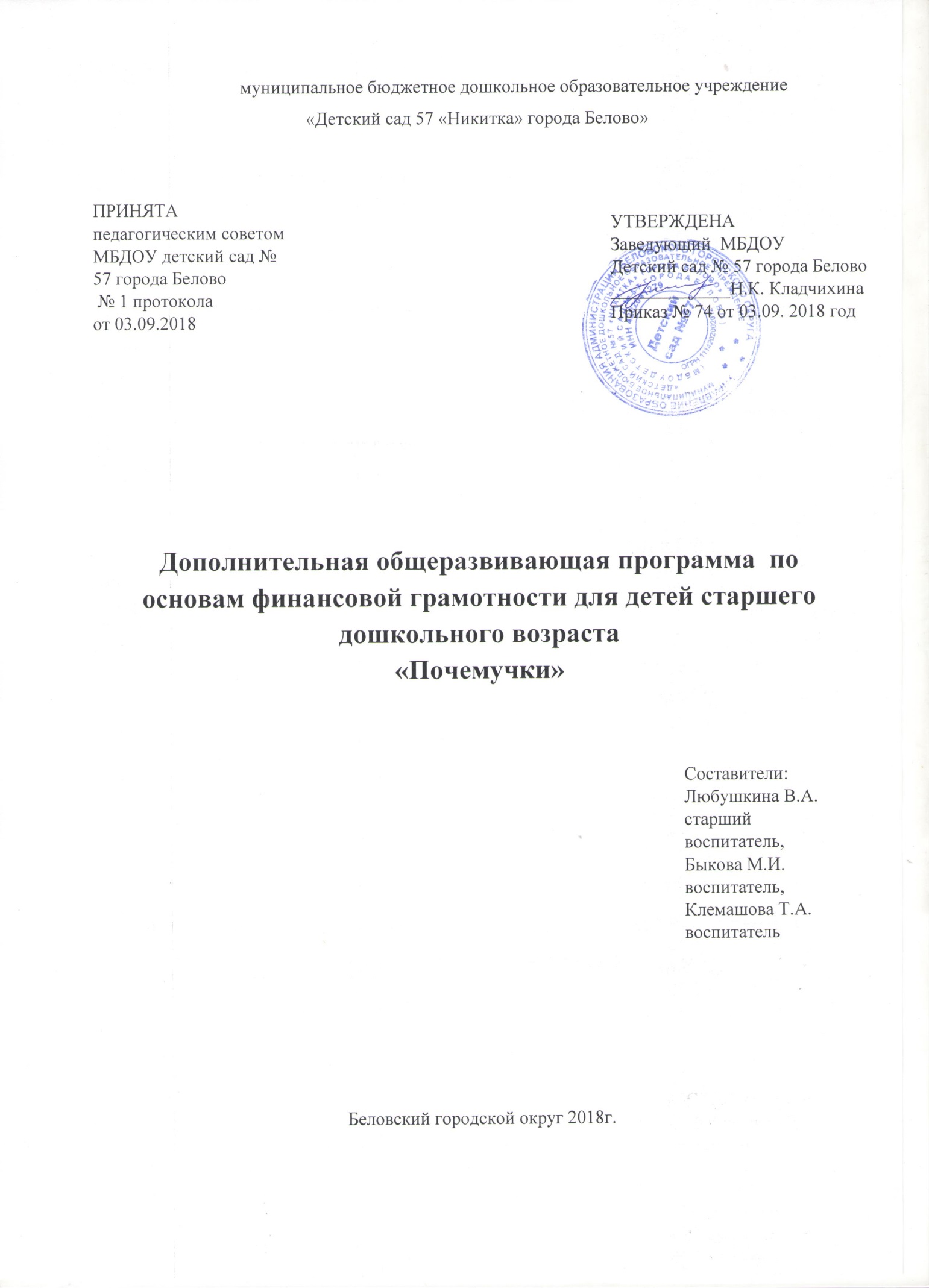 	СодержаниеПояснительная запискаРазвитие человечества происходит настолько быстро и интенсивно, что сложно порой перестраиваться и «выживать» в условиях неблагополучной экономической и финансовой ситуации во всем мире. Кризисы и дефолты постоянно сотрясают нашу жизнь.Многие взрослые столкнулись с проблемой того, что они не знают и не умеют управлять своими финансовыми потоками, следовательно, их не обучали этому целенаправленно, и они не могут сформировать правильное отношение к деньгам у своих детей.Формирование финансовой грамотности сегодня становится одним из востребованных направлений работы системы общего образования.Родители всегда хотят для своего ребенка самого лучшего, но забывают о том, что выполнение любого каприза ребенка, не даст ребенку правильного понимания, как относиться к деньгам, и как с ними обращаться.В первую очередь родители должны объяснить своему ребенку, что для того, чтобы получить то что, или приобрести какую-то вещь нужно потрудиться и заработать на это деньги.Ребенку необходимо доходчиво объяснить, что жить надо по средствам, тратить надо меньше, чем зарабатывается, что достаточное количество финансовых ресурсов открывают перед ними большие возможности. Чем раньше дети узнают о роли денег в частной, семейной и общественной жизни, тем раньше могут быть сформированы полезные финансовые привычки.Формирование финансовой грамотности процесс очень сложный и кропотливый. Финансовая грамотность воспитывается на основе принципа «от простого к сложному», в течение продолжительного периода времени в процессе многократного объяснения, повторения и закрепления, направленного на практическое применение знаний и навыков.На данном этапе развития общества необходимо каждому ребенку с раннего детства формировать полезные привычки в сфере финансов, это поможет избежать многих ошибок по мере взросления и приобретения финансовой самостоятельности, и экономической культуры.Экономическая культура личности ребенка характеризуется наличием первичных представлений об экономических категориях, интеллектуальных и нравственных качествах (бережливость, рачительность, смекалка, трудолюбие, умение планировать дела, осуждение жадности и расточительности). Без сформированных первичных экономических представлений невозможно формирование финансовой грамотности дошкольников.Проводимые исследования, посвященные проблеме экономического образования и воспитания, имеют неоднозначное решение. Такие исследователи как П.Р. Атутов, С.Я. Батышев, Ю.К. Васильев, Н.В. Кулакова, данную тему рассматривают как одну из частей трудового воспитания. Указанные авторы отмечают, что экономическое образование и воспитание является одним из необходимым условием формирования его гражданской, трудовой и нравственной зрелости.Изучая проблему формирования финансовой грамотности дошкольников, мы пришли к выводу, что проблема экономического воспитания находится в тесной взаимозависимости и взаимосвязи с нравственным воспитанием и развитием личности ребенка, чем меньше возраст, тем она теснее. Современные дети, так или иначе, включаются в экономическую жизнь семьи: сталкиваются с деньгами, рекламой, ходят с родителями в магазин, участвуют в купле-продаже, овладевая, таким образом, первичными экономическими знаниями, пока еще на житейском уровне.Финансовая грамотность – это психологическое качество человека, показывающее степень его осведомленности в финансовых вопросах, умение зарабатывать и управлять деньгами.Если человек уверен в своем будущем, то он чувствует себя гораздо спокойнее. Поэтому мы, взрослые, должны объяснить своим детям, как правильно пользоваться средствами, которые они будут зарабатывать во взрослой самостоятельной жизни!В связи с этим возникла необходимость разработки дополнительной общеразвивающей программы для детей старшего дошкольного возраста группы «Почемучки» (далее -  Программа).Нормативно-правовой основой для разработки дополнительной общеразвивающей Программы1. Федеральный закон РФ «Об образовании в Российской Федерации от 29 декабря 2012 года N 273-ФЗ» 2. «Федеральный государственный стандарт дошкольного образования» Приказ Министерства образования и науки Российской Федерации (Минобрнауки России) от 17 октября 2013 г. N 1155 «Об утверждении федерального государственного образовательного стандарта дошкольного образования»                       Цель Программы: Помочь детям 5-6 лет войти в социально-экономическую жизнь: понять, что такое материальные ценности, научить уважению к людям, умеющим трудиться и честно зарабатывать деньги, обрести базовые для успешной экономической деятельности качества – бережливость, экономность, рациональность, деловитость, трудолюбие.На основе поставленной цели, были сформулированы следующие задачи:Содействовать формированию элементарных экономических понятий:  -сформировать первичные экономические понятия;-научить детей правильному отношению к деньгам, способам их зарабатывания и разумному их использованию;2. Расширить и углубить первичные представления о труде взрослых в экономическом направлении и их профессиях: - расширять кругозор детей, стимулировать любознательность. - развивать у дошкольников интерес к экономическим профессиям.З. Формировать элементарные представления о взаимосвязи между экономическими и этическими категориями: труд, товар, деньги - с одной стороны и нравственными понятиями, такими, как бережливость, честность, экономность, щедрость и т.д.:			-научить детей правильно вести себя в реальных жизненных ситуациях, носящих экономический характер;-вовлечь детей, родителей, воспитателей, старших групп в работу программы;		 									-информировать родителей о важности финансового образования детей. Программа реализуется с учетом ряда принципов.- принцип развивающего образования, целью которого является развитие экономических знаний у детей старшего дошкольного возраста;- принцип последовательности – любая новая ступень в обучении ребенка опирается на освоенном в предыдущем;- принцип деятельности – включение ребенка в игровую, познавательную, поисковую деятельность с целью стимулирования активной жизненной позиции;- принцип единства воспитательных и развивающих обучающих целей и задач;- принцип преемственности взаимодействия дошкольного учреждения с семьей;Образовательная деятельность по Программе дополнительного образования экономического направления «Почемучки» построена на диалоге с ребенком, педагог не просто сообщает знания, ребенок сам их открывает, и состоит из 3 блоков: - блок Понятие «Деньги»; - блок Труд и продукт труда;- блок Торговля и торг;Программа рассчитана на детей 5 - 6 лет. Занятия проводятся 2 раза в месяц, продолжительность 25 минут. Форма бучения подгрупповая. Программа рассчитана на 1 год обучения.                                             Работа с родителямиОсновной целью взаимодействия с родителями является - сотрудничество детского сада и семьи в соответствии с ФГОС ДО - изучение запроса родителей к Программе воспитания их ребенка.Эффективность данной Программы зависит от взаимодействия педагогов и родителей. Знания, которые дети получают в дошкольном учреждении, должны закрепляться в повседневной жизни.Содержание направления работы с семьей:- обращать внимание родителей на возможности интеллектуального развития ребенка в семье и детском саду;- обращать их внимание на ценность детских вопросов. Побуждать находить на них ответы посредством совместных с ребенком наблюдений, размышлений, чтения художественной и познавательной литературы, просмотра видеофильмов;- вовлекать родителей в совместную с детьми исследовательскую и продуктивную деятельность в домашних условиях, способствующую возникновению познавательной активности.                        Ожидаемые результаты освоения Программы Целевые ориентиры Программы  базируются на положениях ФГОС ДО1. Имеет первичные представления о деньгах.- имеет представление о понятии, о происхождении денег и способы применения их в жизни;- узнает российские деньги на картинках, называет некоторые названия валют ближнего и дальнего зарубежья;- умеет находить отличительные и исходные признаки между монетой и купюрой, между купюрами разного достоинства;- осознает роль денег в жизни людей;- имеет представления о сути процесса обмена валюты;- проявляет такие «экономические» качества личности как трудолюбие, бережливость, расчетливость, практичность;2. Сформированы первичные представления о труде и продукте труда.- понимает, как формируется стоимость;  - умеют определять цену товара; -проявляет познавательный интерес к окружающему экономическому мир, охотно включается в беседы, задает вопросы;- знают и называют современные профессии, связанные с экономическим направлением;- совершают большое количество действий связанных с экономическими профессиями, учатся реализовывать их в разных условиях на разных объектах;3. Имеет первичные представления о понятиях торговля и торг.-активно включается в новую для себя сферу - экономическую. Умеет видеть за названиями и терминами жизнь, красоту мира вещей, природы, людей.- имеют первичные представления о местах и учреждениях торговли: рынок, магазин, ярмарка, супермаркет, интернет-магазин;- проявляет интерес и любознательность, способность управлять своим поведением и планировать свои действия на основе первичных ценностных представлений, соблюдает элементарные общепринятые нормы и правила поведения.- активно употребляет в играх, занятиях, общении со сверстниками и взрослыми знакомые экономические понятия (в соответствии с используемой Программой);- знаком с понятием: «семейный бюджет», «распределение бюджета»; - знаком с понятием «аукцион»;Учебно-тематический планУчебно –тематический план для детей старшего дошкольного возрастаСодержание ПрограммыОсновное содержание экономического воспитания в Программе является формирование у детей осознанно – правильного отношения к основам финансовой грамотности. Знакомство с финансовой грамотностью осуществляется в ходе наблюдений, экскурсий, бесед, рассматривания иллюстраций, просмотра видеофильмов, в непосредственно образовательной деятельности.I Блок: Понятие «Деньги» (6 ч.)В данном блоке дети знакомятся с понятие «деньги». Виды денежных знаков (монеты, бумажные купюры). Откуда берутся деньги. Какими деньгами пользуются в настоящее время в нашей стране, как они называются (рубль, копейка). Зачем людям нужны деньги. У детей формируется бережливое отношение к денежным средствам родителей.Тема 1. «Путешествие в прошлое денег»Цель: Формирование знаний о возникновении денег, о том, что служило деньгами для древних людей.- Сюрпризный момент (кукла- Маша).-Беседа: «Откуда пришли деньги?»                                                                              - Показ презентации                                                                      - Просмотр мультфильма СМЕШАРИКИ «Финансовая грамотность. Благородное дело»   - Физ. Минутка «Будем денежки считать»Тема 2. «Знакомьтесь - Копеечка»Цель: Познакомить детей с деньгами достоинством 1,5,10 копеек  -Сюрпризный момент (Копейка).                                                                                                - Чтение русской народной сказки «Мена».- Подвижная игра «Размен».Тема 3. «Достоинство монет и купюр»Цель: Формировать представление детей о достоинстве монет и купюр.  Продемонстрировать детям современные деньги, дать понятия «купюры» (бумажные деньги), «монеты» (металлические деньги).                   - Сюрпризный момент (ученый Кот).- Дидактическая игра: «Что когда было?»                                                                                                           - Рассматривание иллюстраций- Физкультурная минутка: «Зефиры и деньги»- Подвижная игра: «Монетка и кошелек»Тема 4. «Какая бывает валюта»Цель: Расширение представлений детей о том, какие бывают деньги (российские рубли, валюта других стран)- Сюрпризный момент (кукла - Маша)- Рассматривание иллюстраций.- Дидактическая игра: «Найди монетку»- Физкультурная минутка с пальчиковой гимнастикой «Находка» С. Михалков.Тема 5. «Банкомат и пластиковая карта»Цель: Знакомство детей с понятием «банкомат», «пластиковая карта». Дать представление детям как пользоваться виртуальными деньгами- Сюрпризный момент (кукла - Маша)- Рассматривание иллюстраций.- Дидактическое упражнение: «Соедини точки».- Диалог «Веселый банкомат»Тема 6. «Финансовая сказка»Цель: Содействие финансовому просвещению и воспитанию детей дошкольного возраста, активизация имеющихся у детей знаний финансовой грамотности.- Сюрпризный момент (кукла - Маша).-Рассматривание иллюстраций- Загадывание загадок-Физкультурная минутка под песню: «Автобус»- Подвижная игра: «Найди клад»II. Блок: Труд и продукт труда (товар) (6 ч.)В данном блоке детей знакомят с профессиями: бизнесмен, банкир, рекламный агент, банковский служащий. Знакомство детей с людьми разных профессий воспитывает уважение к человеку, умеющему хорошо и честно зарабатывать деньги, у которого есть собственное дело, уважение к труду вообще. Дети знакомятся с новым понятием продукт труда.Тема 1. «Знакомство с профессиями-банкир, бизнесмен»Цель: Расширять знание детей о профессиях, сформировать представление о содержании деятельности людей современных профессий: банкир, бизнесмен.- Сюрпризный момент (кукла Маша).- Просмотр мультфильма «Смешарики. Финансовая грамотность»                                                                                        – Загадки.- Дидактическая игра «Найди пару».Тема 2. «Путешествие в банк»Цель: Дать первоначальные знания о банке (банк принимает деньги на хранение, выдаёт деньги вкладчикам, предоставляет деньги в долг); о существовании государственных и коммерческих банков, о монетном дворе, о валюте. - Диалог о банковских работниках «Первый раз иду Банк».- Дидактическая игра «Открытие вклада».- Пальчиковая гимнастика «Копеечка».- Подвижная игра «Кошелек».Тема 3. «Кто работает в банке»Цель: Ознакомить детей с профессией работников банка: программист, кассир, управляющий, консультант. Закрепить представление детей о профессиях, о результатах труда, о назначении предметов окружающего мира. Воспитывать уважение к труду и бережное отношение к его результатам.- Сюрпризный момент (банкир)- Дидактическая игра. «Определи по предмету профессии»– Подвижная игра «Банк»- Пальчиковая игра «Буратино и Копеечка»- Беседа о профессиях сотрудников банкаТема 4. «Знакомство с профессией «Продавец»Цель: Познакомить детей с профессией продавца, с атрибутами, необходимыми для профессии продавца, содержанием трудовой деятельности, показать важность данной профессии.- Сюрпризный момент (ученый Кот)- Беседа о профессии продавца.- Дидактическая игра «Хлопни, если есть в магазине»- Физкультурная минутка под песню «Буратино»Тема 5. «Рекламный агент»Цель: Закрепить знания о людях разных профессий, об инструментах, необходимых людям для работы. Познакомить с трудом рекламного агента. Закрепить представления детей о том, что люди должны творчески относиться к своему делу.- Диалог «Реклама товара»- Дидактическая игра: «Дополни фразу»-Дыхательное упражнение: «Надуем шарик»- Подвижная игра: «Кто первый»Тема 6. «Товар»Цель: Ознакомление детей с понятием «товар», углубить представления детей о разнообразии товаров. Воспитание бережного отношения к вещам.- Беседа «Поход в магазин»- Сюжетно-ролевая игра «Магазин»III. Блок: Торговля и торг (6 ч.)В данном блоке дети знакомятся с понятием торговля, купля-продажа; виды и формы торговли. Что такое бюджет и из чего он складывается; понятия «доходы» и «расходы». Планирование расходов в соответствии с бюджетом, распределение бюджета. Познакомить с понятие «аукцион»Тема 1. «Что такое семейный бюджет?»Цель: Ознакомить детей со следующими понятиями: «бюджет», «доходы»; развивать интерес к экономической сфере жизнедеятельности и желание принимать активное участие в обсуждении бюджета семьи.- Сюрпризный момент (кукла - Маша)- Беседа «Кто кем работает».- Пальчиковая гимнастика: «Семья»- Дидактическая игра: «Что к чему»- Подвижная игра: «Найди пару»Тема 2. «Идем за покупками»Цель: Углубить знания о деньгах, видах товаров, местах продажи, денежных отношениях в системе покупатель – продавец; развивать интерес к экономической сфере.- Сюрпризный момент (кукла - Маша)- Дидактическое упражнение: «Посчитай товар и найди цифру»- Малоподвижная игра: «Купи товар»-Беседа о стоимости товара.Тема 3. «Расходы семьи»Цель: Знакомство детей с новым понятием «расходы», какими они бывают (на товары длительного пользования, на товары кратковременного пользования, на услуги). Продолжать расширить представление детей о том, как складывается семейный бюджет; воспитывать в детях бережливость и умение экономно (разумно) тратить деньги.- Сюрпризный момент (кукла - Маша)- Показ презентации: «Наши товары»- Прослушивание аудио сказки: «Муха Цокотуха»- Хороводная игра: «Вот и мы: и ты, и я»Тема 4. «Как заработать деньги»Цель: Формировать экономическое мышление, проводить эксперименты, устанавливать причинно-следственные связи.- Сюрпризный момент (кукла - Маша)- Дидактическая игра: «Четвертый лишний»- Просмотр мультфильма «Смешарики. Финансовая грамотность»- Физкультурная минутка: «Сердечко доброты»Тема 5. «Хочу» и «Надо»Цель: Познакомить детей с экономическим понятием – потребность: «Хочу» и «Надо». Продолжать расширить представление детей о том, как складывается семейный бюджет; воспитывать в детях бережливость и умение экономно (разумно) тратить деньги.- Сюрпризный момент (Красная шапочка)- Чтение отрывка Чуковского К. И. «Телефон»- Подвижная игра: «Доход - расход»- Дидактическая игра «Что можно купить за деньги?»Тема 6. «Аукцион»Цель: Ознакомление детей с новым понятием: аукцион. Раскрыть детям особенности продажи товаров на аукционе. - Сюрпризный момент (кукла - Маша)- Беседа по теме «Аукцион»- Показ презентации «Аукцион»- Игра «Аукцион»Диагностический инструментарийРезультаты мониторинга являются основой для проверки уровня развития детей в области экономического направления в детском саду. Форма проведения мониторинга представляет собой игровую диагностику по игровым заданиям по методике А.А. Смоленцевой.Инструментарий для мониторинга — 5 игровых заданий, которые оценивают по 3 уровням. Выделенные 3 уровня экономических представлений позволяют оценить не только актуальный, но и потенциальный уровень развития ребенка («зону ближайшего развития»). Задания носят проблемно – поисковый характер, что вызывает интерес, раскрывает познавательные навыки и умения ребенка. Показателями усвоения экономических представлений являются эмоциональные, интеллектуальные и волевые проявления детей. А также оценить эффективность дополнительной общеразвивающей программы в данной группе.По результатам выполнения задания каждого ребенка условно можно отнести к тому или иному уровню экономического развития. Критический уровень: высокий, средний, низкий.Высокий уровень. Ребенок проявляет ярко выраженное эмоциональное отношение к заданиям экономического содержания; активно отвечает на вопросы, проявляет любознательность, задает вопросы экономического характера; без ошибок выполняет все задания; владеет операцией группирования; осуществляет выбор, ориентируясь на существенные признаки; использует в речи экономические термины. Максимально самостоятелен при выполнении заданий. Характер помощи взрослого связан с сосредоточением и удержанием внимания на заданиях: «посмотри внимательно на рисунки», «Как еще можно?»  уверен в своих силах, способен к длительному сосредоточению. Проявляет настойчивость.Средний уровень. Ребенок проявляет интерес к большинству заданий; активно отвечает на вопросы, используя в речи экономические термины, но сам вопросов не знает; иногда допускает ошибки при группировании предметов, выделении существенных признаков, но исправляет их. Выполняет задания с незначительной помощью взрослого. Характер оказываемой ему помощи связан с нацеливанием внимания ребенка на принцип решения задачи (например, вопросы, выделяющие основание классификации).Низкий уровень. Не всегда уверен в своих силах, особенно при выполнении более сложных заданий. Затруднения преодолевает по побуждению воспитателя. Проявляет ситуативный интерес к заданиям. Пассивен, отвечает только на те вопросы, с которыми знаком по личному опыту. Испытывает затруднения при выполнении заданий, группировке предметов, выборе предметов по существенным экономическим признакам, в использовании «экономической» терминологии. Низкий уровень самостоятельности. Слабая сосредоточенность, часто отвлекается. Преодолевает трудности при помощи взрослых. Характер помощи связан с прямым указанием на принцип решения.Информационно - методическое обеспечение       Характеристика развивающей предметно-пространственной средыДля организации работы по экономическому направлению в группе необходима соответствующая развивающая предметно-пространственная среда. Она должна включать в себя такие компоненты как: пособия «Назови профессию», «Профессии», «Как товар приходит к человеку». Посуда, книги разного качества (сорта). Демонстрационные пособия по формированию финансовой грамотности. Мелкие игрушки из киндерсюрпризов (для магазина детских товаров). Ценники. Книга для детей «Профессии» Безруких М.Н., Филипповой Т.А. Рекламные брошюры, рекламные буклеты, красочные рекламные листки, газетные объявления. Буклеты с изображением разнообразных товаров и игрушек для детей. Пособия или готовые материалы к играм (или готовые игры): «Супермаркет», «Автосалон», «Продукты», «Путешествия». Мелкие монеты, которые сейчас в ходу, достоинством 1 коп., 5 коп., 10 коп. (примерно по 15 штук на каждого ребенка: по 5 штук каждого достоинства). «Портреты» членов семьи. Круг (большой) на листе ватмана с секторами; в каждом секторе отразить в рисунках, аппликациях содержание постоянных расходов: культурные, бытовые, налоги, банк, оплата за детский сад, за обучение и др. Альбом нумизмата с купюрами и монетами разных стран. Кошельки, сумочки величиной с образец «денег», которые используются для игр и занятий. Книга для детей “Деньги” (А.Д.Шатова, Ювента, 2003). Видеоматериал, аудиоматериалы.Формы, методы, средства реализации Программы                                  Формы реализации Программы: Игры дидактические, познавательные; беседы; чтение художественной литературы; труд в природе; непосредственная образовательная деятельность; самостоятельная деятельность в развивающей среде; наблюдение.                                                                                    Методы реализации Программы:- Наглядные: рассматривание картин; демонстрация фильмов; наблюдения.- Практические: игра (дидактические игры, настольно-печатные, упражнения и игры-занятия); труд в природе.- Словесные: рассказ, беседа, чтение.Средства реализации Программы:Игрушки; наглядный дидактический материал для занятий; объекты живой и неживой природы; игры экономического содержания; музыка; литература экономического содержания; оборудование для самостоятельной деятельности детей;Формы работы с детьми:- Непосредственная образовательная деятельность.-Совместная деятельность с взрослым, осуществляемая в процессе организации различных видов детской деятельности (двигательной, игровой, коммуникативной, познавательно-исследовательской, продуктивной, трудовой, чтение художественной литературы).- Самостоятельная деятельность детей.	Список литературы1. Антонова Ю.В., Обсуждаем, рассуждаем, играем. Креативные задания для детей по финансовой грамотности / [Текст] / Ю.В. Антонова -  М.: Вита-Пресс, 2017г. – С 3-28.2. Виноградова Н.А., Позднякова Н.В. Сюжетно-ролевые игры для старших дошкольников. Практическое пособие / [Текст] / Н.А. Виноградова. - М.: Мозаика – Ситнтез, 2010г.-123с.3. Галкина Л.Н. Экономическое образование детей дошкольного возраста [Текст]: учебно-методическое пособие/Л.Н. Галкина. –Челябинск: Изд-во Челяб. гос. пед. Ун-та, 2015. -89с.4. Красавина Е. В. Бродникова Е. А. Дети и деньги. Растим миллионера. / [Текст]/ Е. Красавина - М.: Издательский Дом ПИТЕР, ISBN: 978-5-496-00231-8, 2013г. -256 с.5.  Крючкова Н. А. Учебно-методическое пособие по повышению финансовой грамотности «Первые шаги по ступеням финансовой грамотности» (для дошкольников, - Калининград, 2013. -26 с.6. Кряжева Н.Л. Кот и пес спешат на помощь.- Ярославль: Академия развития, 2000.-176с.7. Попова. Т. Волшебный банкомат. Детям об экономике / [Текст] /  Т. Попова - М.: ООО Манн, Иванов и Фербер, 2017г. – 104 с.8. Смоленцева А.А. Введение в мир экономики, или Как мы играем в экономику: Учебно-методическое пособие - СПб.: «Детство – пресс», 2001. – 176с.9. Смоленцева А.А. Знакомим дошкольника с азами экономики с помощью сказок. М.: АРКТИ, 2006. - 88 с.10. Смоленцева А.А. Проблемно-игровая технология экономического образования дошкольников // Детский сад от А до Я.2003. №4. с.63.11.  Шатова А. Финансовая грамотность дошкольников: две стороны проблемы. // Журнал Дошкольное воспитание. - 02/2018 – С. 22-26.12.  Федеральный государственный образовательный стандарт дошкольного образования. Утвержден приказом Министерства образования и науки Российской Федерации от 17 октября 2013 г. № 1155: ГАРАНТ.РУ / [Электронный ресурс] // http://www.garant.ru/products/ipo/prime /doc/70412244 13.   Федеральный закон РФ «Об образовании в Российской Федерации от 29 декабря 2012 года N 273-ФЗ» (ред. от 29.07.2017 г.) : Официальный сайт компании «КонсультантПлюс» / [Электронный ресурс] // http://www.consultant.ru/document/cons_ doc_LAW_14017414. Санитарно-эпидемиологические требования к устройству, содержанию и организации режима работы дошкольных образовательных организаций (СанПиН 2.4.1.3049-13). Утверждены главным государственным санитарным врачом Российской Федерации от 15 мая 2013 года N 26 (с изменениями на 27 августа 2015 года): Электронный фонд // http://docs. cntd.ru/document/499023522[Электронный ресурс] Кустова Е. А. Экономическое воспитание детей дошкольного возраста // Молодой ученый. — 2018. — №34. — С. 108-110. — URL https://moluch.ru/archive/220/52397/ https://nsportal.ru/detskiy-sad/raznoe/2017/12/05/pervye-shagi-po-stupenkam-finansovoy-gramotnostiПояснительная записка…………………………………….………32. Учебно-тематический план…………………………………..……..93. Содержание программы………………………………………..…….104. Диагностический инструментарий………………………..……….165. Информационно-методическое обеспечение программы…..…..186. Список литературы…………………………………………..……..20№ п/пРаздел Тема занятияКоличество часов1  I.  Блок Понятие «Деньги»Тема. 1 «Путешествие в прошлое денег»Тема. 2 «Знакомьтесь - Копеечка»Тема. 3 «Достоинство монет и купюр»Тема. 4 «Какая бывает валюта»Тема. 5 «Банкомат и пластиковая карта»Тема. 6 «Финансовая сказка»1111112  II. Блок Труд и продукт труда (товар)Тема. 1 «Знакомство с профессиями - банкир, бизнесмен»Тема. 2 «Путешествие в банк»Тема. 3 «Кто работает в банке»Тема. 4 «Знакомство с профессией «Продавец»Тема. 5 «Рекламный агент»Тема. 6 «Товар»11111113  III. Блок Торговля и торгТема. 1 «Что такое семейный бюджет?» Тема. 2 «Идем за покупками»Тема. 3 «Расходы семьи»Тема. 4 «Как заработать деньги»Тема. 5 «Хочу» и «Надо»Тема. 6 «Аукцион»11                                                  1111Итого:18